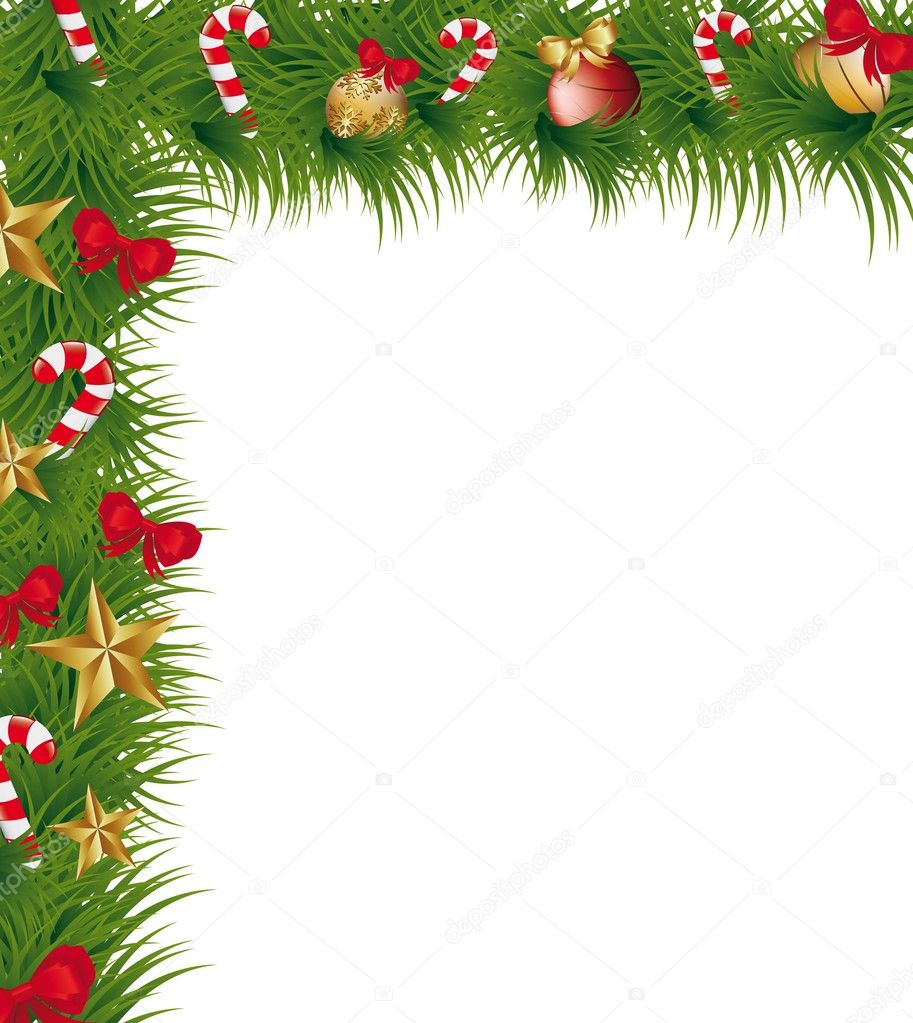 Obec onšovvás zve k předvánočnímu setkánív sobotu 7. 12. 2019 v 15:30 hod 	na návsi	Společně ozdobíme vánoční strom a nebude chybět i malé občerStvení